Department of Human Resources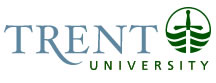 OPSEU Job DescriptionJob Title: 	Trent Simulation Hub Senior Demonstrator – Team LeadJob Number: 	SS-071 | VIP: 1439					NOC: 	4012Band: 	11Department: 	Trent/Fleming School of Nursing				Supervisor Title: 	Manager, Clinical Learning 		Last Reviewed:	March 30, 2022Job PurposeReporting to the Manager, Clinical Learning, the Trent Simulation Hub Senior Demonstrator guides and oversees the daily  work of the Hub staff, student employees and volunteers. They collaborate with the Manage, Clinical Learning, faculty, and Hub staff to develop and modify experiential learning activities to meet the curricular requirements of novice to advanced students in nursing and inter-professional learning. To achieve a pedagogically sound environment for complex learning to occur, this Registered Nurse, an expert in nursing practice and education, participates as a team member with other Hub support staff to provide an effective learning environment. The position will include occasional evening and weekend hours to meet the operational needs of the program.Key ActivitiesInstructional ActivitiesDirect Instruction: Guides the work of the Hub Simulationist, Demonstrators, Assistant, student employees, and volunteersSupervises supports and evaluates students during practice and debriefing of specific learning experiences Liaises with Hub Demonstrators and Simulaitonists in the evaluation of individual studentsDevelops and supervises simulation-based remediation for students who may be at risk of clinical failureTeaches groups of students in the Hub to maintain and improve own skills and to role model best practicesWorks with Hub Demonstrators, faculty and staff to develop their skills in supervising and debriefing simulation scenarios Participate in selection, training and evaluation of standardized patients.Educational Development: Consults with the Manager of Clinical Learning and the faculty on development of scenarios that optimize simulation capability and promote progressive psychomotor and critical thinking skillsHelps to develop a portfolio of simulation scenarios appropriate for different levels of students in nursing and inter-professional learning sessionsWorks with other members of the Hub to develop manuals that outline the learning expectations and equipment requirements for each scenario.  Creates a positive learning environment, working with the Manager of Clinical Learning to develop and revise policies for student experiences in the Hub, ensuring they are congruent with program and university policies and procedures. Coordination of Hub Activities:Oversees the day-to-day operations of the teaching laboratories/sessions Liaises with the Manager of Clinical Learning and the clinical course coordinators to integrate simulation into courses and ensure effective use of labs to achieve learning outcomes of the course. Supports TFSON NARs clinics and activitiesOversees the tracking of missed labs and organization of student remediation An active member of the TFSON; Trent Simulation Hub committeeKnowledge and ability to ensure a safe and healthy work environment by complying with health and safety policies, standard practices, and programs in keeping with occupational health & safety legislation and regulations.Creates Hub attendance forms using IRIS course lists.Develops and Maintains a cycle plan for the position.Liaison and Representation of the School;Liaises with counterparts in other professional programs for smooth and equitable use of TFSON Hub spaceParticipate with other professional departments at Trent University and Fleming College to develop and teach inter-professional scenarios.Liaises with faculty to ensure timely integration of active learning into courses.Performs other duties as required for smooth functioning of the Hub and teaching program.Evaluation and Research;Works as a member of the Hub team to create procedures to collect data for formative and summative evaluation of simulation experiencesParticipate in planning and implementing simulation research, including participation as a co-investigator, data collection and analysis.Maintains an up-to-date bibliography of writings and websites on simulation Attends workshops and conferences to learn about new developments and share TFSON experience.Education Masters Degree in Nursing or related field. Current registration with the College of Nurses of Ontario is required. SIM-One Keystones Certificate.ISEP certification.Experience RequiredFive years of clinical and/or laboratory  experience including two years of teaching experienceKnowledge of simulation at low, medium, and high degrees of fidelityKnowledge of computers, databases, and LMSStrong interpersonal, communication, collaboration and negotiation skillsAbility to manage complex situations involving large numbers of peopleJob Evaluation FactorsResponsibility for the Work of OthersDirect ResponsibilityOversees and guides the work of Hub, Simulationists, Demonstrators, Assistant, TWSP employees, and volunteersIndirect ResponsibilitySupports the hiring and training of new Hub employeesCommunicationInternal:Students: teaching, assignment and evaluation Technicians: equipment repair and replacement  Staff and Faculty: answer queries Faculty: department business  and collaboration Hub employees: explanation of learning experiences External:Clinical learning centre demonstrators/facilitators at other schools of nursingPartner agency educators Clinician colleagues in the Peterborough-Oshawa-Toronto areaMotor/ Sensory SkillsFine Motor Skills - manipulating equipment and measuring devices, keyboarding and data entryDexterity - precision in manipulating and programming simulation equipment Hearing - responding to student and faculty queriesSight-reading reports, accuracy in operating and programming simulation equipmentTouch - precision in operating and programming simulation equipmentEffortMental:Sustained concentration - evaluating student performance, reading new material, analyzing problems, using software and working with simulation equipment, collecting and inputting dataPhysical:Standing, Walking - overseeing and running TFSON: Trent Simulation Hub learning sessions and NARS related services Lifting - Moving equipment and rearranging labs/classrooms.Working ConditionsPhysicalMoving between multiple workstationsIndoors and outdoors in all weatherPsychological:Complaints - Complaints from faculty and students, Hub employees Conflicting work priorities and deadlines - labs, manuals, assignmentsAngry students upset with evaluation - Directing students to the appropriate personInterruptions - Interruptions from students, staff, and faculty Lack of control over the pace of work - the academic term “Beginning of term changes to attendance formsMultiple competing demands - instructing in several coursesGuiding the work of othersVariable work schedule	